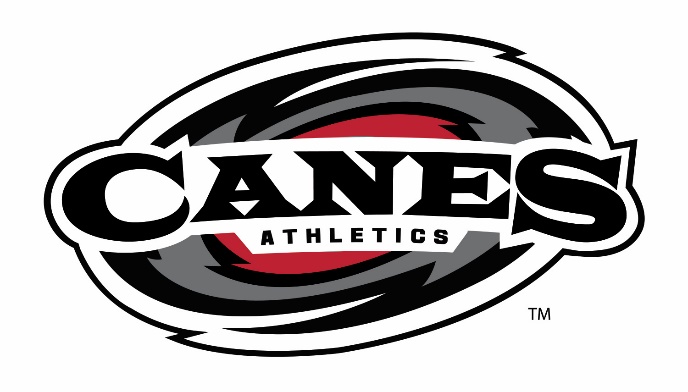 G R E E N V I L L E   H U R R I C A N E   A T H L E T I C SINJURY REPORT FORMDate of Injury:  					      Time of Injury:  					Name of Injured:  					  E-Mail:  					Phone # of Injured:  				(Home)		        				(Cell)	Address of Injured:  						Sport Being Played:  				      Team Playing:  											        (i.e., JV Girls' Volleyball, Middle School Boys Basketball, etc.)Coach:  						       Phone #:  					(Home)							          					 (Cell)	Was coach present at the time of injury?    O  Yes   O  NoLocation Where Injury Occurred:  									 Details of Injury:  											Date Injury Reported:  				      Time Injury Reported:  				Treatment Given:  											